               OPERATION TRANQUILLITE VACANCES	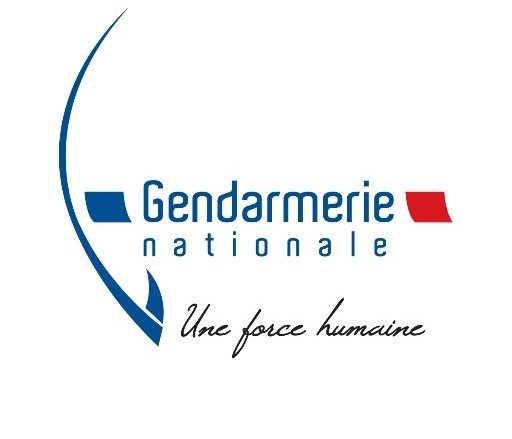 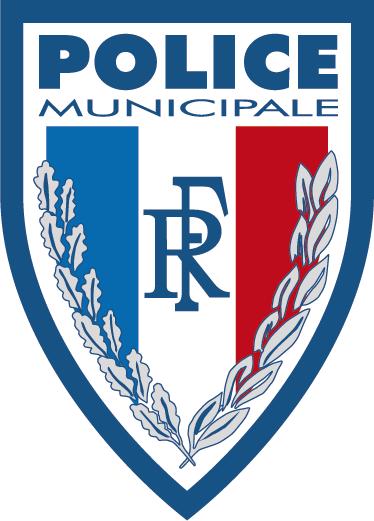 Gendarmerie Nationale / Police Municipale 		    	              VILLE DE L'ISLE-ADAM 95290	FICHE DE SURVEILLANCE	               Type de bien à surveiller : ____________________	           	      Surveillance entre le : _____/_____/2021 et le : _____/_____/2021	Identification du requérant :	Requérant : ______________________________________________________________________     	Adresse à surveiller : _______________________________________________________________	Code postal : 95 290	Ville : L’ISLE-ADAM	Etage : _________	Téléphone : _____________________________________________________________________	Porte : _________	Personnes à prévenir en cas d'incident :	Personnes à prévenir : ______________________________________________________________	Adresse : ________________________________________________________________________	Code postal + Ville : ________________________________________________________________	Téléphone : __________________________	Portable : ________________________	Personnes autorisées à entrer pendant l'absence :	Personnes autorisées : ________________________________________________________________	Adresse : ___________________________________________________________________________	Code postal + Ville : ___________________________________________________________________	Téléphone : ____________________________________	Portable : ___________________________	Contact propriétaire pendant l'absence : 	Nom : ________________________________________	Téléphones : _______________________	Adresse : ____________________________________________________________________________	Code postal + Ville : ____________________________________________________________________	Observations : 	   Alarme   Société de télésurveillance :   _____________________________     Tél. société : _______________________		 Vidéo surveillance 		 Animaux		 J'autorise la Gendarmerie Nationale et/ou la Police Municipale à pénétrer sur ma propriété dès la constatation d'un fait.		 J'autorise la Gendarmerie et/ou la Police Municipale à pénétrer sur ma propriété dès qu'elle le jugera utile.Pour des raisons de sécurités et de responsabilités, les clés des résidences privées ne peuvent être conservées par les services de police ou de gendarmerieJe soussigné(e) ____________________________________ autorise la gendarmerie et/ou la Police Municipale à pénétrer sur ma propriété (extérieur uniquement) pour y faire le tour pendant sa ronde, éventuellement à l'intérieur de l'habitation dès la constatation d'une effraction. Je reconnais que la présente demande n'engage en aucune manière, ni la responsabilité de la Ville de L'Isle-Adam, ni celle de la Gendarmerie ou de la Police Municipale en cas de cambriolage, d'intrusions ou d'incidents divers. Cette opération est effectuée à titre gratuit. Je m'engage à aviser la Gendarmerie et/ou la Police Municipale en cas de retour anticipé à mon domicile, la veille de la date initialement prévue. 	Fait à 	L'ISLE-ADAM        Date de la demande : _____/_____/2021	Signature du requérant					(Précédée de la mention "lu et approuvé")